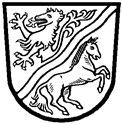 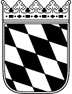 Landratsamt Rottal–InnAntrag auf Zulassung als Transportunternehmer gemäß Art. 10 Abs. 1 bzw. Art. 11 Abs. 1 der Verordnung (EG) Nr. 1/2005Landratsamt Rottal-Inn-SG 35-Veterinäramt.-Ringstr. 4-784347 Pfarrkirchen1. Aktuelle Betriebsdaten1.1 Antragsteller1.2 Tierarten:Hausequiden / Einhufer (z.B.: Pferde)	Hausrinder:	Hausschweine:	Hausschafe:	Hausziegen:	Sonstige:                                               	1.3 Personal:1.3.1 Fahrer: 1.3.2 Betreuungspersonal:1.4. Transportfahrzeuge:2. Typ der Zulassung:Typ 1 (Transporte unter 8 Stunden):	 Typ 2 (Transporte über 8 Stunden): 	Es wurde keine Zulassung bei einer anderen Behörde beantragt:		Es wurde keine Zulassung bei einem anderen Mitgliedstaat beantragt: 	Transport über einfache Fahrten von mehr als  65 km     		Transport über einfache Fahrten unter               65 km      		3. Anforderungen für Typ 2 Transportunternehmer:(Separate Anträge auf Zulassung der Straßentransportmittel am Landratsamt   Rottal-Inn, Veterinäramt, anfordernRegistriernummer:   09 2 7 7  .........................................	  	 ......................................................................	Datum, Ort                                   	  Unterschrift				                               (Antragsteller Typ 1 und Typ 2)Informationen zum Datenschutz finden Sie unter www.rottal-inn.de/datenschutz Name, Vorname:Geburtsdatum:Anschrift (Straße, Hausnummer, PLZ, Ort):Telefonnummer, Fax oder Email:NameStraßePLZ, OrtGeburtsdatumNameStraßePLZ, OrtGeburtsdatumFahrzeugartL = LkW, A = Anhängeramtliches Kennzeichenverfügbare LadeflächeIst gegen Sie ein Bußgeldverfahren wegen Verstößen gegen tierschutz- oder tierseuchenrechtliche Bestimmungen (Gemeinschaftsrecht od. einzelstaatliches Recht), ein Straf- oder Gewerbeuntersagungsverfahren in den letzten drei Jahren vor dieser Antragstellung durchgeführt worden oder derzeit anhängig?Ist gegen Sie ein Bußgeldverfahren wegen Verstößen gegen tierschutz- oder tierseuchenrechtliche Bestimmungen (Gemeinschaftsrecht od. einzelstaatliches Recht), ein Straf- oder Gewerbeuntersagungsverfahren in den letzten drei Jahren vor dieser Antragstellung durchgeführt worden oder derzeit anhängig?Ist gegen Sie ein Bußgeldverfahren wegen Verstößen gegen tierschutz- oder tierseuchenrechtliche Bestimmungen (Gemeinschaftsrecht od. einzelstaatliches Recht), ein Straf- oder Gewerbeuntersagungsverfahren in den letzten drei Jahren vor dieser Antragstellung durchgeführt worden oder derzeit anhängig?  neinja, bei folgender Behörde:       Aktenzeichen/Zeitraum: